МУНИЦИПАЛЬНОЕ БЮДЖЕТНОЕ ДОШКОЛЬНОЕ ОБРАЗОВАТЕЛЬНОЕ УЧРЕЖДЕНИЕДЕТСКИЙ САД №74 «ФИЛИППОК»ДОПОЛНИТЕЛЬНАЯ ОБЩЕОБРАЗОВАТЕЛЬНАЯ(ОБЩЕРАЗВИВАЮЩАЯ) ПРОГРАММАсоциально-гуманитарной направленности «Речевичок»г. Сургут, 2023Паспорт дополнительной общеобразовательной (общеразвивающей) программы «Речевичок»Целевой раздел1.1. Пояснительная записка В последние годы значительно повысилось внимание к образованию детей раннего возраста, о чем свидетельствуют материалы Всемирной конференции по воспитанию и образованию детей младшего возраста. «Значительное и решающее развитие мозга происходит до достижения ребёнком семилетнего возраста, особенно в первые три года жизни, когда формируются (или не формируются) основные нейронные связи. То, что происходит в раннем возрасте, определяет состояние здоровья, обучения и поведения человека, которые могут сохраниться до конца жизни» (Материалы конференции, Москва, 2010)  На сегодняшний день появилась тенденция к позднему появлению у детей активной речи. Как отмечают специалисты, большинство родителей мало общаются с детьми, практически не читают им книг, растёт количество детей с задержкой речевого развития в раннем возрасте. В связи с этим появилась необходимость в создании программы дополнительного образования для детей младшего и среднего дошкольного возраста «Речевичок» 1.2. Основание для разработки программыОснованием для разработки программы являются:1.Федеральный закон «Об образовании в Российской Федерации» от 29 декабря 2012г. № 273 – ФЗ;2.Приказ Министерства просвещения Российской Федерации от 27.07.2022 № 629 «Об утверждении Порядка организации и осуществления образовательной деятельности по дополнительным общеобразовательным программам»;3.Распоряжение Правительства Российской Федерации от 31.03.2022 № 678-р «Концепция развития дополнительного образования детей до 2030 года»; 4.Письмо Минобрнауки России от 18.11.2015 №09-3242 «О направлении информации»;5.Постановление Главного государственного санитарного врача Российской Федерации от 28.01.2021 №2 «Об утверждении санитарных правил и норм СанПиН 1.2.3685-21» «Гигиенические нормативы и требования к обеспечению безопасности и (или) безвредности для человека факторов среды обитания» (с изменениями на 30.12.2022);6.Устав и локальные нормативные, распорядительные акты образовательной организации.Дополнительная общеразвивающая программа разработана с учетом интересов и запросов родителей в учреждении.1.3. АктуальностьНесмотря на наличие обширной литературы по данной проблеме, не достаточно обоснованы возможности обучения дошкольников грамоте в системе дополнительного образования, имеющей возможность обращение к индивидуальности, самобытности и самоценности каждого ребёнка. Поэтому создание дополнительной образовательной программы «Речевичок» в дошкольном учреждении является актуальным. Актуальность выбранного направления соответствует последним требованиям ФГОС ДО; обеспечить всестороннее гармоничное развитие детей в дошкольный период обучения с учетом их индивидуальных особенностей и потребностей, обеспечить равные возможности для полноценного развития детей.1.4. Цель реализации программы - профилактика и коррекция нарушений речи через специально организованные игровые упражнения: -артикуляционной и фонетической гимнастики; -игры с речевым сопровождением и пальцами рук. Задачи реализации программы:образовательные: формировать двигательные умения и навыки, развивать пространственные представления; развивать координацию, переключаемость движений; знакомить с метроритмикой; воспитательные: воспитывать и развивать личностные качества, чувство коллективизмакоррекционные: развивать речевое дыхание, развивать артикуляционный аппарат, развивать фонематическое восприятие; развивать грамматический строй и связную речь; формировать и развивать слуховое и зрительное внимание и память.1.5. Принципы и подходы к формированию программыПрограмма строится на обще дидактических и специфических принципах. Обще дидактические принципы: Принцип систематичности Систематичность и постепенность заключается в непрерывности, регулярности, планомерности образовательного процесса.Только при многократных систематических повторениях образуются здоровые двигательные динамические стереотипы. Для эффективного повторения необходимо усвоенное сочетать с новым, чтобы процесс повторения носил вариативный характер: изменение упражнения, условий выполнения, разнообразие приемов, различия в содержании занятий. Принцип сознательности и активности опирается на сознательное и активное отношение ребенка к своей деятельности. Самостоятельная, активная деятельность ребенка находится в зависимости от возникающего интереса к предлагаемому заданию, сознательного его восприятия, понимания цели и способа выполнения. Активность детей дошкольного возраста на занятиях стимулируется эмоциональностью педагога, различными играми или игровыми правилами и упражнениями. Принцип доступности и индивидуализации предусматривает учет возрастных особенностей и возможностей детей с речевыми нарушениями. Принцип постепенного повышения требований определяет постановку перед занимающимся, все более трудных новых заданий: двигательных, практических, словесных. Переход к новым, более сложным упражнениям должен происходить постепенно, по мере закрепления формирующихся навыков. 1.6. Особенности возрастной группы, которой адресована программаРечь детей младшего дошкольного возраста отличается недостатками звукопроизношения. Прежде всего, это вызвано недостаточным развитием движений органов артикуляционного аппарата: языка, губ, мягкого нёба, нижней челюсти. Второй причиной является недостаточная сформированность речевого или фонематического слуха, то есть способности воспринимать на слух и точно дифференцировать все звуки речи (фонемы). Речь в этом возрасте ещё недостаточно ясна и чиста по звучанию. Дети этого возраста не в полной мере владеют своими речевыми органами. И необходима длительная тренировка для того, чтобы ребёнок смог выполнить необходимое артикуляционное движение. Большинство согласных звуков дошкольники произносят при широко распластанном языке, при этом выдох производится через рот по средней линии языка. Неправильное положение языка изменяет направление выдыхаемой воздушной струи и приводит к искаженному произношению звуков.Наиболее типичными возрастными несовершенствами звукопроизношения у детей являются следующие: согласные звуки произносятся смягченно; замена шипящих фонем (ш, ж, ч, щ на с, з); дети совсем не произносят звук (р) или заменяют его другими звуками (л, ль, в, й, звук;(л) чаще всего смягчается или заменяется най (туй) (стул – туй);Звуки (г, к, х) или отсутствуют, или заменяются на (т, д).Детям данной возрастной категории трудно даётся произношение двух-трёх рядом стоящих согласных звуков. Чаще дети произносят лишь один из звуков. Неударные слоги нередко выпадают, звуки и слоги переставляются, взаимоуподобляются, особенно в длинных словах.Данная программа направлена на устранение этих недочетов, к овладению правильного звукопроизношения. Предложенные занятия помогут развить навыки, без которых невозможен процесс формирования речи. Упражнения позволят развивать слуховую память малыша, улучшить фонематическое восприятие, скоординировать мышцы речевого аппарата, расширить словарный запас, сделать речь ярче, эмоциональнее, выразительнее.1.7. Прогнозируемые результаты-формирование положительного отношения и познавательного интереса к окружающему миру; -овладение обобщающими понятиями по изученным темам; -формирование коммуникативно-речевых умений; -нормализация речевого дыхания и связанной с ним слитностью речи; -выполнение упражнений артикуляционной гимнастики; -развитие координации речи с движением; -формирование умения изменять силу и высоту голоса, сохраняя нормальный тембр; -дифференцировать на слух гласные-согласные звуки; -выделять начальный ударный гласный [а], [у], [о], [и] из слова.2. Содержательный раздел программыФормой проведения занятий является игра. Исключительная ценность использования игровой деятельности как средства коррекции личности ребенка с, заключается в том, что в игре развивается способность творческого воображения, происходит освоение и осознание ребенком действительности.  При составлении занятий по речевому развитию также учитываются следующие дидактические принципы: активность, сознательность, научность, наглядность, доступность, поэтапное повышение требований, индивидуальный подход к каждому ребенку. Программа реализуется в течение 9 месяцев (сентябрь - май) в количестве 36 учебных часов для детей 3-5 лет.Отличительные особенности программы: игровая, что соответствует возрастным особенностям дошкольника; позволяет легко увлечь ребёнка процессом чтения. Занятия должны проводиться в помещении с хорошим освещением и вентиляцией. Для занятий необходимы столы и стулья, соответствующие росту детей, магнитная доска с набором магнитных букв, маркеры, символы звуков, разнообразные дидактические материалы, наглядные пособия, таблицы, игрушки, соответствующие возрасту детей, их возможностям. Статическая нагрузка, когда ребёнок сидит за столом не должна превышать 50% времени всего занятия. Продолжительность работы по карточкам (рабочим листкам) должна составлять не более 10 минут на занятии.Занятия проводятся 1 раз в неделю по 15 минут для детей 3-4 лет, по 20 минут для детей 4-5 лет.Основная форма занятий - групповая.Структура занятий: -артикуляционные, дыхательные гимнастики-пальчиковые гимнастики-фонематические упражнения-стишки с часто встречающимся звуком-физминутки-упражнения на координацию движений-моделирование букв на заданный звук2.1. Учебно - тематический план2.2 Календарный учебный график2.3. Планирование взаимодействия с семьями воспитанниковСентябрь - организационное родительское собрание Октябрь – оформление папки – передвижки для родителей «Игры и упражнения по подготовке дошкольников к обучению грамоте» Ноябрь – индивидуальные беседы, консультации. Декабрь- разработка памяток для родителей «Звукобуквенный анализ слова», «Как приучить детей читать». Январь – промежуточное открытое занятие для родителей. Февраль – индивидуальные беседы, консультации. Март – статья на персональной страничке на сайте детского сада. Апрель – консультации для родителей. Май – развлечение для родителей «Мы теперь все буквы знаем». 2.4. Методические и оценочные материалыПриступая к организации процесса обучения старших дошкольников чтению, важно учитывать два момента: обучение не должно разрушать естественность жизни детей и принудительное обучение бесполезно.Обучение должно быть организовано таким образом, чтобы ребёнок занимался с желанием, был инициативным! Необходимо постоянно поощрять все усилия ребёнка и само его стремление узнать новое, научиться новому.На занятии должен главенствовать дух открытия. Обучать детей так, чтобы они об этом даже не догадывались, то есть использовать в обучении игровые технологии. Обучение дошкольников должно происходить в контексте практической и игровой деятельности в процессе решения детьми проблемных задач.Не принимать ответы детей без обоснования и не оставлять без внимания ни одного ответа (учить детей исправлять свои ошибки и устанавливать их причину).В руководстве детской деятельностью приемлем лишь демократический путь общения (принимать ребёнка таким, какой он есть, и ничего от него не требовать. Сравнивать результаты работы ребёнка можно только с его же собственными достижениями, но не с достижениями других детей). Избегать отрицательных оценок ребёнка и результатов его деятельности.Образовательная ситуация на занятии должна конструироваться так, чтобы ребёнок был в активной позиции, в деятельности (ребёнок должен быть то слушающим, то наблюдающим, то действующим).При отборе методов и приёмов обучения и воспитания педагогу желательно помнить следующее:обеспечивать успех во всех делах и особенно в творчестве нужно через разумную дозу помощи;хвалить от души;верить и доверять безоговорочно;договариваться, находить общее мнение, уступать желаниям;прощать искренне;не сравнивать детей друг с другом;не ставить их друг другу в пример;не приказывать, не требовать жёстко;поддерживать у детей ощущение успешности.3.Организационный раздел3.1. Материально-техническое обеспечение Предметные картинки ( овощи, животные, фрукты, мебель, цветы), игрушки ( мишка, кукла, машина, собака, лиса, Буратино), схемы слов, конверт с фишками, графические схемы предложений, карточки со словами, карточки с изображением букв, тетрадь в клеточку, простой карандаш, цветные карандаши, букварь и обучающие компьютерные игры, магнитная азбука. Технические средства обучения.Компьютер, интерактивное оборудование, музыкальный центр, фотоаппарат, магнитофон. Интернет-ресурсы Форум для воспитателей:  http://www.moi-detsad.ru/www.maam.ru/konsultacija-uc...uha-udetei.htmlwww.rusmpak.com/.../uprazhneniya-dlya-deteyВ занятия включены физкультминутки, которые позволяют детям расслабиться. Данная программа рассчитана на 36 занятий, и в ее основу заложен принцип развивающего обучения.  Список литературы1. Ананьев Б.Г., Рыбалко Е.Ф. Особенности восприятия пространства у детей. – М.: Просвещение, 1964.  2.Буденная Т.В. Логопедическая гимнастика. Методическое пособие. Санкт-Петербург: «Детство-Пресс», 2001 г.  3.Волкова Л.С. (ред.) Логопедия. – М .1995.  4.Выготский Л.С.Собр. сочинений, т.2. – М .,1982.  5.Гвоздев А.Н. Усвоение детьми звуковой стороны родного языка. //Хрестоматия по теории и методике развития речи детей дошкольного возраста. /Сост. М.М. Алексеева, В.И. Яшина. – М., 2000. – С.302-311.  6.Гербова В.В. Учусь говорить: Пособие для детей сред. дошк. возраста. /В.В. Гербова. – М., 2002.  7.Горчакова А.М. Формирование фонематических процессов. //Логопедия, №1-2, 2003, с.28-30.  8.Доброхотова Т.А., Брагина Н.Н. Функциональные асимметрии человека. – М., 1981.  9.Журова Л.Е., Эльконин Д.Б. К вопросу о формировании фонематического восприятия у детей дошкольного возраста. //Сенсорное воспитание дошкольников. – М., 1963.  10.Колесникова Е.В., Развитие фонематического слуха у детей 4-5 лет. Сценарий 32 учебно – игровых занятий. – М.: Гном и Д., 2001. – 92с.  11.Кольцова М.М. Двигательная активность и развитие функций мозга ребенка. – М.,1973. 12.Лукина Н.А., Никкинен И.И. Научи меня слышать (Развитие слухового восприятия, внимания и памяти). – СПб., 2003.  12.Ткачева Л.Ф. Развитие фонематического слуха у детей как предпосылки успешного усвоения фонетики и орфографии. //Вопросы психологии, №5, 1980, с.95-103.  12.Швачкин Н.Х. Развитие фонематического восприятия речи в раннем возрасте. //Хрестоматия по теории и методике развития речи детей дошкольного возраста. /Сост. М. М. Алексеева, В. И. Яшина. – М., 2000. – С.312-318.  14. 	Швецова И. Формирование фонематического восприятия и звукового анализа у дошкольников с общим недоразвитием речи// Дошкольное воспитание, №5, 2007, с.71-77 Принята на заседании педагогического совета МБДОУ № 74 «Филиппок»от «25» апреля 2023 г. протокол №4УТВЕРЖДАЮ:Заведующий МБДОУ № 74 «Филиппок»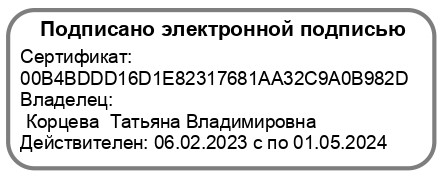 Т.В.Корцева«25» апреля 2023г.Возраст обучающихся: 3-5 летСрок реализации программы: 1 годКоличество часов в год: 1/36Автор-составитель программы:Котельник Надежда Ивановна, педагог дополнительного образованияПолное название дополнительной общеразвивающей программыДополнительная общеобразовательная (общеразвивающая) программа социально-гуманитарной направленности «Речевичок»Ф.И.О. педагогического работника, реализующего дополнительную общеразвивающую программуКотельник Надежда ИвановнаГод разработки дополнительной общеразвивающей программы2023Где, когда и кем утверждена дополнительная общеразвивающая программаПрограмма рассмотрена на заседании педагогического совета МБДОУ от 25.04.2023 протокол №4, утверждена приказом заведующего от 25.04.2023Информация о наличии рецензиинетЦель дополнительной общеразвивающей программыпрофилактика и коррекция нарушений речи через специально организованные игровые упражнения: -артикуляционной и фонетической гимнастики; -игры с речевым сопровождением и пальцами рук. Задачи дополнительной общеразвивающей программыобразовательные: формировать двигательные умения и навыки,развивать пространственные представления; развивать координацию, переключаемость движений; знакомить с метроритмикой;воспитательные: воспитывать и развивать личностные качества, чувство коллективизмакоррекционные: развивать речевое дыхание, развивать артикуляционный аппарат, развивать фонематическое восприятие; развивать грамматический строй и связную речь; формировать и развивать слуховое и зрительное внимание и память.Информация об уровне дополнительной общеразвивающей программыСтартовыйОжидаемые результаты освоения дополнительной общеразвивающей программы-формирование положительного отношения и познавательного интереса к окружающему миру;  -овладение обобщающими понятиями по изученным темам; -формирование коммуникативно-речевых умений; -нормализация речевого дыхания и связанной с ним слитностью речи; -выполнение упражнений артикуляционной гимнастики; -развитие координации речи с движением; -формирование умения изменять силу и высоту голоса, сохраняя нормальный тембр; -дифференцировать на слух гласные-согласные звуки; -выделять начальный ударный гласный [а], [у], [о], [и] из слова.Срок реализации дополнительной общеразвивающей программы1 годКоличество часов в неделю/год, необходимых для реализации дополнительной общеразвивающей программы1/36Возраст обучающихся по дополнительной общеразвивающей программе3-5 лет№ п/пТемаКол-во часовКол-во часовКол-во часовФорма контроля№ п/пТемаВсегоТеорияПрактикаФорма контроля1Знакомство с органами артикуляционного аппарата10,50,5входной, текущий2Звук «А». Буква «А»10,50,5текущий3Звук «О». Буква «О»10,50,5текущий4Звук «У». Буква «У»10,50,5текущий5Звуки: «А-У-О » (закрепление)10,50,5текущий6Заучивание песенки о гласных звуках.10,50,5текущий7Звук «Ы». Буква «Ы».10,50,5текущий8Звук «Э». Буква «Э»10,50,5текущий9Звук «И». Буква «И».10,50,5текущий10Звуки: «Ы - Э - И» (закрепление)10,50,5текущий11Звук «Й» Звук «Я»10,50,5текущий12Знакомство с Тимом и Томом (понятие твёрдый и мягкий звук)  10,50,5текущий13Звуки»М-Мь»10,50,5текущий14Звуки «Н-Нь»10,50,5текущий15Звуки «Б-Бь»10,50,5текущий16Звуки «П-Пь»10,50,5текущий17Заучивание песенок складушек со звуками «Н,Б,П»10,50,5текущий18Звуки «Д-Дь»10,50,5текущий19Звуки «Т - Ть»10,50,5текущий20Заучивание песенок складушек со звуками «Д, Т»10,50,5текущий21Звук «Г»10,50,5текущий22Звук «К»10,50,5текущий23Тим и Том зовут играть, свои звуки различать10,50,5текущий24Заучивание песенок складушек со звуками «Г, К»10,50,5текущий25Звуки «В-Вь»10,50,5текущий26Звуки «Ф-Фь»10,50,5текущий27Заучивание песенок складушек со звуками «В, Ф».10,50,5текущий28Звук «Х»10,50,5текущий29Звуки «С-Сь»10,50,5текущий30Звуки «З-Зь»10,50,5текущий31Заучивание песенок складушек со звуками «С, З»10,50,5текущий32Звуки «Ш-Щ»10,50,5текущий33Заучивание песенок складушек со звуками «Ш,Щ»10,50,5текущий34Звуки «Ч,Ц»10,50,5текущий35Заучивание песенок складушек со звуками «Ч,Ц»10,50,5текущий36Повторение пройденного материала.10,50,5итоговый№п/пМесяцЧислоВремя проведения занятияФорма занятияКол-во часовТема занятияМесто проведенияФорма контроля1Сентябрь5.09.9.00.-9.25Теоретическое, практическое1Знакомство с органами артикуляционного аппаратаМБДОУ № 74 «Филиппок»Объяснение.Артикуляционная гимнастика.1Сентябрь5.09.9.35.-10.00Теоретическое, практическое1Знакомство с органами артикуляционного аппаратаМБДОУ № 74 «Филиппок»Объяснение.Артикуляционная гимнастика.1Сентябрь5.09.10.10.-10.35Теоретическое, практическое1Знакомство с органами артикуляционного аппаратаМБДОУ № 74 «Филиппок»Объяснение.Артикуляционная гимнастика.2Сентябрь12.099.00.-9.25Теоретическое, практическое1Звук «А». Буква «А»МБДОУ № 74 «Филиппок»Артикуляционная гимнастика.  Объяснение.Моделирование буквы.2Сентябрь12.099.35.-10.00Теоретическое, практическое1Звук «А». Буква «А»МБДОУ № 74 «Филиппок»Артикуляционная гимнастика.  Объяснение.Моделирование буквы.2Сентябрь12.0910.10.-10.35Теоретическое, практическое1Звук «А». Буква «А»МБДОУ № 74 «Филиппок»Артикуляционная гимнастика.  Объяснение.Моделирование буквы.3Сентябрь19.09.9.00.-9.25Теоретическое, практическое1Звук «О». Буква «О»МБДОУ № 74 «Филиппок»Артикуляционная гимнастика.  Объяснение.Моделирование буквы.3Сентябрь19.09.9.35.-10.00.Теоретическое, практическое1Звук «О». Буква «О»МБДОУ № 74 «Филиппок»Артикуляционная гимнастика.  Объяснение.Моделирование буквы.3Сентябрь19.09.10.10.-10.35Теоретическое, практическое1Звук «О». Буква «О»МБДОУ № 74 «Филиппок»Артикуляционная гимнастика.  Объяснение.Моделирование буквы.4Сентябрь26.09.9.00.-9.25Теоретическое, практическое1Звук «У». Буква «У»МБДОУ № 74 «Филиппок»Артикуляционная гимнастика.  Объяснение.Моделирование буквы.4Сентябрь26.09.9.35.-10.00Теоретическое, практическое1Звук «У». Буква «У»МБДОУ № 74 «Филиппок»Артикуляционная гимнастика.  Объяснение.Моделирование буквы.4Сентябрь26.09.10.10.-10.35Теоретическое, практическое1Звук «У». Буква «У»МБДОУ № 74 «Филиппок»Артикуляционная гимнастика.  Объяснение.Моделирование буквы.5Октябрь3.10.9.00.-9.25Теоретическое, практическое1Звуки: «А-У-О » (закрепление)МБДОУ № 74 «Филиппок»Артикуляционная гимнастика.  Объяснение.Моделирование буквы.5Октябрь3.10.9.35.-10.00Теоретическое, практическое1Звуки: «А-У-О » (закрепление)МБДОУ № 74 «Филиппок»Артикуляционная гимнастика.  Объяснение.Моделирование буквы.5Октябрь3.10.10.10.-10.35Теоретическое, практическое1Звуки: «А-У-О » (закрепление)МБДОУ № 74 «Филиппок»Артикуляционная гимнастика.  Объяснение.Моделирование буквы.6Октябрь10.10.9.00.-9.25Теоретическое, практическое1Заучивание песенки о гласных звукахМБДОУ № 74 «Филиппок»Артикуляционная гимнастика.  Заучивание песенки6Октябрь10.10.9.35.-10.00Теоретическое, практическое1Заучивание песенки о гласных звукахМБДОУ № 74 «Филиппок»Артикуляционная гимнастика.  Заучивание песенки6Октябрь10.10.10.10.-10.35Теоретическое, практическое1Заучивание песенки о гласных звукахМБДОУ № 74 «Филиппок»Артикуляционная гимнастика.  Заучивание песенки7Октябрь17.109.00.-9.25Теоретическое, практическое1Звук «Ы». Буква «Ы»МБДОУ № 74 «Филиппок»Артикуляционная гимнастика.  Объяснение.Моделирование буквы.7Октябрь17.109.35.-10.00Теоретическое, практическое1Звук «Ы». Буква «Ы»МБДОУ № 74 «Филиппок»Артикуляционная гимнастика.  Объяснение.Моделирование буквы.7Октябрь17.1010.10.-10.25Теоретическое, практическое1Звук «Ы». Буква «Ы»МБДОУ № 74 «Филиппок»Артикуляционная гимнастика.  Объяснение.Моделирование буквы.8Октябрь24.10.9.00.-9.25Теоретическое, практическое1Звук «Э». Буква «ЭМБДОУ № 74 «Филиппок»Артикуляционная гимнастика.  Объяснение.Моделирование буквы.8Октябрь24.10.9.35.-10.00Теоретическое, практическое1Звук «Э». Буква «ЭМБДОУ № 74 «Филиппок»Артикуляционная гимнастика.  Объяснение.Моделирование буквы.8Октябрь24.10.10.10.-10-35Теоретическое, практическое1Звук «Э». Буква «ЭМБДОУ № 74 «Филиппок»Артикуляционная гимнастика.  Объяснение.Моделирование буквы.9Ноябрь31.10 9.00.-9.25Теоретическое, практическое1Звук «И». Буква «И»МБДОУ № 74 «Филиппок»Артикуляционная гимнастика.  Объяснение.Моделирование буквы.9Ноябрь31.10 9.35.-10.00Теоретическое, практическое1Звук «И». Буква «И»МБДОУ № 74 «Филиппок»Артикуляционная гимнастика.  Объяснение.Моделирование буквы.9Ноябрь31.10 10.10.-10.35Теоретическое, практическое1Звук «И». Буква «И»МБДОУ № 74 «Филиппок»Артикуляционная гимнастика.  Объяснение.Моделирование буквы.10Ноябрь7.11.9.00.-9.25Теоретическое, практическое1Звуки: «Ы - Э - И» (закрепление)МБДОУ № 74 «Филиппок»Артикуляционная гимнастика.  Объяснение.Моделирование буквы.10Ноябрь7.11.9.35.-10.00Теоретическое, практическое1Звуки: «Ы - Э - И» (закрепление)МБДОУ № 74 «Филиппок»Артикуляционная гимнастика.  Объяснение.Моделирование буквы.10Ноябрь7.11.10.10.-10.35Теоретическое, практическое1Звуки: «Ы - Э - И» (закрепление)МБДОУ № 74 «Филиппок»Артикуляционная гимнастика.  Объяснение.Моделирование буквы.11Ноябрь14.11.9.00.-9.25Теоретическое, практическое1Звук «Й» Звук «Я»МБДОУ № 74 «Филиппок»Артикуляционная гимнастика.  Объяснение.Моделирование буквы.11Ноябрь14.11.9.35.-10.00Теоретическое, практическое1Звук «Й» Звук «Я»МБДОУ № 74 «Филиппок»Артикуляционная гимнастика.  Объяснение.Моделирование буквы.11Ноябрь14.11.10.10.-10.35Теоретическое, практическое1Звук «Й» Звук «Я»МБДОУ № 74 «Филиппок»Артикуляционная гимнастика.  Объяснение.Моделирование буквы.12Ноябрь21.11.9.00.-9.25Теоретическое, практическоеЗнакомство с Тимом и Томом (понятие твёрдый и мягкий звук)МБДОУ № 74 «Филиппок»Артикуляционная гимнастика.  Объяснение.Игровые упражнения Тим-Том.12Ноябрь21.11.9.35.-10.00Теоретическое, практическоеЗнакомство с Тимом и Томом (понятие твёрдый и мягкий звук)МБДОУ № 74 «Филиппок»Артикуляционная гимнастика.  Объяснение.Игровые упражнения Тим-Том.12Ноябрь21.11.10.10.-10.35Теоретическое, практическоеЗнакомство с Тимом и Томом (понятие твёрдый и мягкий звук)МБДОУ № 74 «Филиппок»Артикуляционная гимнастика.  Объяснение.Игровые упражнения Тим-Том.13Ноябрь28.11.9.00.-9.25Теоретическое, практическое1Звуки»М-Мь»МБДОУ № 74 «Филиппок»Артикуляционная гимнастика.  Объяснение.Моделирование буквы.13Ноябрь28.11.9.35.-10.00Теоретическое, практическое1Звуки»М-Мь»МБДОУ № 74 «Филиппок»Артикуляционная гимнастика.  Объяснение.Моделирование буквы.13Ноябрь28.11.10.10.-10.35Теоретическое, практическое1Звуки»М-Мь»МБДОУ № 74 «Филиппок»Артикуляционная гимнастика.  Объяснение.Моделирование буквы.14Декабрь5.12.9.00.-9.25Теоретическое, практическое1Звуки «Н-Нь»МБДОУ № 74 «Филиппок»Артикуляционная гимнастика.  Объяснение.Моделирование буквы.14Декабрь5.12.9.35.-10.00Теоретическое, практическое1Звуки «Н-Нь»МБДОУ № 74 «Филиппок»Артикуляционная гимнастика.  Объяснение.Моделирование буквы.14Декабрь5.12.10.10.-10.35Теоретическое, практическое1Звуки «Н-Нь»МБДОУ № 74 «Филиппок»Артикуляционная гимнастика.  Объяснение.Моделирование буквы.15Декабрь12.12.9.00.-9.25Теоретическое, практическое1Звуки «Б-Бь»МБДОУ № 74 «Филиппок»Артикуляционная гимнастика.  Объяснение.Моделирование буквы.15Декабрь12.12.9.35.-10.00Теоретическое, практическое1Звуки «Б-Бь»МБДОУ № 74 «Филиппок»Артикуляционная гимнастика.  Объяснение.Моделирование буквы.15Декабрь12.12.10.10.-10.35Теоретическое, практическое1Звуки «Б-Бь»МБДОУ № 74 «Филиппок»Артикуляционная гимнастика.  Объяснение.Моделирование буквы.16Декабрь19.12.9.00.-9.25Теоретическое, практическое1Звуки «П-ПьМБДОУ № 74 «Филиппок»Артикуляционная гимнастика.  Объяснение.Моделирование буквы.16Декабрь19.12.9.35.-10.00Теоретическое, практическое1Звуки «П-ПьМБДОУ № 74 «Филиппок»Артикуляционная гимнастика.  Объяснение.Моделирование буквы.16Декабрь19.12.10.10.-10.35Теоретическое, практическое1Звуки «П-ПьМБДОУ № 74 «Филиппок»Артикуляционная гимнастика.  Объяснение.Моделирование буквы.17Декабрь26.12.9.00.-9.25Теоретическое, практическое1Заучивание песенок складушек со звуками «Н,Б,П»МБДОУ № 74 «Филиппок»Артикуляционная гимнастика.  Объяснение.Моделирование буквы.17Декабрь26.12.9.35.-10.00Теоретическое, практическое1Заучивание песенок складушек со звуками «Н,Б,П»МБДОУ № 74 «Филиппок»Артикуляционная гимнастика.  Объяснение.Моделирование буквы.17Декабрь26.12.10.10.-10.35Теоретическое, практическое1Заучивание песенок складушек со звуками «Н,Б,П»МБДОУ № 74 «Филиппок»Артикуляционная гимнастика.  Объяснение.Моделирование буквы.18Январь16.019.00.-9.25Теоретическое, практическое1Звуки «Д-Дь»МБДОУ № 74 «Филиппок»Артикуляционная гимнастика.Заучивание песенок складушек18Январь16.019.35.-10.00Теоретическое, практическое1Звуки «Д-Дь»МБДОУ № 74 «Филиппок»Артикуляционная гимнастика.Заучивание песенок складушек18Январь16.0110.10.-10.35Теоретическое, практическое1Звуки «Д-Дь»МБДОУ № 74 «Филиппок»Артикуляционная гимнастика.Заучивание песенок складушек19Январь23.01.9.00.-9.25Теоретическое, практическое1Звуки «Т - Ть»МБДОУ № 74 «Филиппок»Артикуляционная гимнастика.  Объяснение.Моделирование буквы.19Январь23.01.9.35.-10.00Теоретическое, практическое1Звуки «Т - Ть»МБДОУ № 74 «Филиппок»Артикуляционная гимнастика.  Объяснение.Моделирование буквы.19Январь23.01.10.10.-10.35Теоретическое, практическое1Звуки «Т - Ть»МБДОУ № 74 «Филиппок»Артикуляционная гимнастика.  Объяснение.Моделирование буквы.20Январь30.01.9.00.-9.25Теоретическое, практическое1Заучивание песенок складушек со звуками «Д, Т»МБДОУ № 74 «Филиппок»Артикуляционная гимнастика.  Объяснение.Моделирование буквы.20Январь30.01.9.35.-10.00Теоретическое, практическое1Заучивание песенок складушек со звуками «Д, Т»МБДОУ № 74 «Филиппок»Артикуляционная гимнастика.  Объяснение.Моделирование буквы.20Январь30.01.10.10.-10.35Теоретическое, практическое1Заучивание песенок складушек со звуками «Д, Т»МБДОУ № 74 «Филиппок»Артикуляционная гимнастика.  Объяснение.Моделирование буквы.21Февраль6.029.00.-9.25Теоретическое, практическое1Звук «ГМБДОУ № 74 «Филиппок»Артикуляционная гимнастика.  Объяснение.Моделирование буквы.21Февраль6.029.35.-10.00Теоретическое, практическое1Звук «ГМБДОУ № 74 «Филиппок»Артикуляционная гимнастика.  Объяснение.Моделирование буквы.21Февраль6.0210.10.-10.35Теоретическое, практическое1Звук «ГМБДОУ № 74 «Филиппок»Артикуляционная гимнастика.  Объяснение.Моделирование буквы.22Февраль13.029.00.-9.25Теоретическое, практическое1Звук «К»МБДОУ № 74 «Филиппок»Артикуляционная гимнастика.  Объяснение.Моделирование буквы.22Февраль13.029.35.-10.00Теоретическое, практическое1Звук «К»МБДОУ № 74 «Филиппок»Артикуляционная гимнастика.  Объяснение.Моделирование буквы.22Февраль13.0210.10.-10.35Теоретическое, практическое1Звук «К»МБДОУ № 74 «Филиппок»Артикуляционная гимнастика.  Объяснение.Моделирование буквы.23Февраль20.029.00.-9.25Теоретическое, практическое1Тим и Том зовут играть, свои звуки различать МБДОУ № 74 «Филиппок»Артикуляционная гимнастика.  Объяснение.Игровые упражнения Тим-Том.23Февраль20.029.35.-10.00Теоретическое, практическое1Тим и Том зовут играть, свои звуки различать МБДОУ № 74 «Филиппок»Артикуляционная гимнастика.  Объяснение.Игровые упражнения Тим-Том.23Февраль20.0210.10.-10.35Теоретическое, практическое1Тим и Том зовут играть, свои звуки различать МБДОУ № 74 «Филиппок»Артикуляционная гимнастика.  Объяснение.Игровые упражнения Тим-Том.24Февраль27.029.00.-9.25Теоретическое, практическое1Заучивание песенок складушек со звуками «Г, К»МБДОУ № 74 «Филиппок»Артикуляционная гимнастика.Заучивание песенок складушек24Февраль27.029.35.-10.00Теоретическое, практическое1Заучивание песенок складушек со звуками «Г, К»МБДОУ № 74 «Филиппок»Артикуляционная гимнастика.Заучивание песенок складушек24Февраль27.0210.10.-10.35Теоретическое, практическое1Заучивание песенок складушек со звуками «Г, К»МБДОУ № 74 «Филиппок»Артикуляционная гимнастика.Заучивание песенок складушек25Март5.039.00.-9.25Теоретическое, практическое1Звуки «В-Вь»МБДОУ № 74 «Филиппок»Артикуляционная гимнастика.  Объяснение.Моделирование буквы.25Март5.039.35.-10.00Теоретическое, практическое1Звуки «В-Вь»МБДОУ № 74 «Филиппок»Артикуляционная гимнастика.  Объяснение.Моделирование буквы.25Март5.0310.10.-10.35Теоретическое, практическое1Звуки «В-Вь»МБДОУ № 74 «Филиппок»Артикуляционная гимнастика.  Объяснение.Моделирование буквы.26Март12.039.00.-9.25Теоретическое, практическое1Звуки «Ф-Фь»МБДОУ № 74 «Филиппок»Артикуляционная гимнастика.  Объяснение.Моделирование буквы.26Март12.039.35.-10.00Теоретическое, практическое1Звуки «Ф-Фь»МБДОУ № 74 «Филиппок»Артикуляционная гимнастика.  Объяснение.Моделирование буквы.26Март12.0310.10.-10.35Теоретическое, практическое1Звуки «Ф-Фь»МБДОУ № 74 «Филиппок»Артикуляционная гимнастика.  Объяснение.Моделирование буквы.27Март19.039.00.-9.25Теоретическое, практическое1Заучивание песенок складушек со звуками «В, Ф МБДОУ № 74 «Филиппок»Артикуляционная гимнастика.Заучивание песенок складушек27Март19.039.35.-10.00Теоретическое, практическое1Заучивание песенок складушек со звуками «В, Ф МБДОУ № 74 «Филиппок»Артикуляционная гимнастика.Заучивание песенок складушек27Март19.0310.10.-10.35Теоретическое, практическое1Заучивание песенок складушек со звуками «В, Ф МБДОУ № 74 «Филиппок»Артикуляционная гимнастика.Заучивание песенок складушек28Март26.039.00.-9.25Теоретическое, практическое1Звук «Х» МБДОУ № 74 «Филиппок»Артикуляционная гимнастика.  Объяснение.Моделирование буквы.28Март26.039.35.-10.00Теоретическое, практическое1Звук «Х» МБДОУ № 74 «Филиппок»Артикуляционная гимнастика.  Объяснение.Моделирование буквы.28Март26.0310.10.-10.35Теоретическое, практическое1Звук «Х» МБДОУ № 74 «Филиппок»Артикуляционная гимнастика.  Объяснение.Моделирование буквы.29Апрель2.049.00.-9.25Теоретическое, практическое1Звуки «С-Сь»МБДОУ № 74 «Филиппок»Артикуляционная гимнастика.  Объяснение.Моделирование буквы.29Апрель2.049.35.-10.00Теоретическое, практическое1Звуки «С-Сь»МБДОУ № 74 «Филиппок»Артикуляционная гимнастика.  Объяснение.Моделирование буквы.29Апрель2.0410.10.-10.35Теоретическое, практическое1Звуки «С-Сь»МБДОУ № 74 «Филиппок»Артикуляционная гимнастика.  Объяснение.Моделирование буквы.30Апрель9.049.00.-9.25Теоретическое, практическое1Звуки «З-Зь»МБДОУ № 74 «Филиппок»Артикуляционная гимнастика.  Объяснение.Моделирование буквы.30Апрель9.049.35.-10.00Теоретическое, практическое1Звуки «З-Зь»МБДОУ № 74 «Филиппок»Артикуляционная гимнастика.  Объяснение.Моделирование буквы.30Апрель9.0410.10.-10.35Теоретическое, практическое1Звуки «З-Зь»МБДОУ № 74 «Филиппок»Артикуляционная гимнастика.  Объяснение.Моделирование буквы.31Апрель16.049.00.-9.25Теоретическое, практическое1Заучивание песенок складушек со звуками «С, З»МБДОУ № 74 «Филиппок»Артикуляционная гимнастика.Заучивание песенок складушек31Апрель16.049.35.-10.00Теоретическое, практическое1Заучивание песенок складушек со звуками «С, З»МБДОУ № 74 «Филиппок»Артикуляционная гимнастика.Заучивание песенок складушек31Апрель16.0410.00.-10.25Теоретическое, практическое1Заучивание песенок складушек со звуками «С, З»МБДОУ № 74 «Филиппок»Артикуляционная гимнастика.Заучивание песенок складушек32Апрель23.04.9.00.-9.25Теоретическое, практическое1Звуки «Ш-Щ»МБДОУ № 74 «Филиппок»Артикуляционная гимнастика.  Объяснение.Моделирование буквы.32Апрель23.04.9.35.-10.00Теоретическое, практическое1Звуки «Ш-Щ»МБДОУ № 74 «Филиппок»Артикуляционная гимнастика.  Объяснение.Моделирование буквы.32Апрель23.04.10.00.-10.25Теоретическое, практическое1Звуки «Ш-Щ»МБДОУ № 74 «Филиппок»Артикуляционная гимнастика.  Объяснение.Моделирование буквы.33Май7.059.00.-9.25Теоретическое, практическое1Заучивание песенок складушек со звуками «Ш,Щ»МБДОУ № 74 «Филиппок»Артикуляционная гимнастика.Заучивание песенок складушек33Май7.059.35.-10.00Теоретическое, практическое1Заучивание песенок складушек со звуками «Ш,Щ»МБДОУ № 74 «Филиппок»Артикуляционная гимнастика.Заучивание песенок складушек33Май7.0510.10.-10.35Теоретическое, практическое1Заучивание песенок складушек со звуками «Ш,Щ»МБДОУ № 74 «Филиппок»Артикуляционная гимнастика.Заучивание песенок складушек34Май14.059.00.-9.25Теоретическое, практическое1Звуки «Ч,Ц»МБДОУ № 74 «Филиппок»Артикуляционная гимнастика.  Объяснение.Моделирование буквы.34Май14.059.35.-10.00Теоретическое, практическое1Звуки «Ч,Ц»МБДОУ № 74 «Филиппок»Артикуляционная гимнастика.  Объяснение.Моделирование буквы.34Май14.0510.10.-10.35Теоретическое, практическое1Звуки «Ч,Ц»МБДОУ № 74 «Филиппок»Артикуляционная гимнастика.  Объяснение.Моделирование буквы.35Май21.059.00.-9.25Теоретическое, практическое1Заучивание песенок складушек со звуками «Ч,Ц»МБДОУ № 74 «Филиппок»Артикуляционная гимнастика.Заучивание песенок складушек35Май21.059.35.-10.00Теоретическое, практическое1Заучивание песенок складушек со звуками «Ч,Ц»МБДОУ № 74 «Филиппок»Артикуляционная гимнастика.Заучивание песенок складушек35Май21.0510.10.-10.35Теоретическое, практическое1Заучивание песенок складушек со звуками «Ч,Ц»МБДОУ № 74 «Филиппок»Артикуляционная гимнастика.Заучивание песенок складушек36Май28.059.00.-9.25Теоретическое, практическое1Повторение пройденного материала.                                                  Развлечение «Мы знаем много Букв»МБДОУ № 74 «Филиппок»Игровое занятие - загадки, чтение стих-й, пение песенок складушек.36Май28.059.35.-10.00Теоретическое, практическое1Повторение пройденного материала.                                                  Развлечение «Мы знаем много Букв»МБДОУ № 74 «Филиппок»Игровое занятие - загадки, чтение стих-й, пение песенок складушек.36Май28.0510.10.-10.35Теоретическое, практическое1Повторение пройденного материала.                                                  Развлечение «Мы знаем много Букв»МБДОУ № 74 «Филиппок»Игровое занятие - загадки, чтение стих-й, пение песенок складушек.